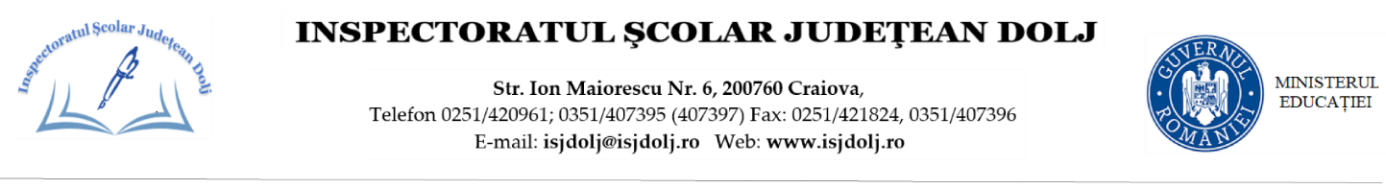 OLIMPIADA DE ISTORIEEtapa județeană, 19 martie 2022, clasa a VIII-a 										             Varianta 2Timpul de lucru este de trei ore.Ambele subiecte sunt obligatorii. Se acordă 10 puncte din oficiu, care se adaugă la Subiectul I.Subiectele se tratează pe  foi separate.SUBIECTUL I (40 puncte)Citiţi cu atenţie sursele istorice de mai jos:„Iar [în 1290],fiind (...) Negru Voievod, mare herțeg (...) pre Făgăraș, ridicatu-s-a de acolo cu toată casa lui și cu mulțime de noroade, rumâni, papistași*, sași și de tot felul de oameni. Pogorîndu-se pre apa Dâmboviții, început-a a face țară nouă. Întâi, a făcut orașul ce-i zic Câmpulung. Acolo a făcut biserică mare și frumoasă și înaltă. De acolo a descălecat la Argeș și a făcut oraș mare s-au pus scaunul de domnie, făcând curți de piatră și case domnești și o biserică mare și frumoasă. Iar noroadele ce pogorâse cu dânsul, unii  [au ajuns] până în apa Siretului și până în Brăila, iar alții [au ajuns] peste tot locul, de unde au făcut orașe și sate până în marginea Dunării și până la Olt.(Letopisețul Cantacuzinesc)*catolici„Şi plecat-au din Maramureş cu toţi tovarăşii lor şi cu femeile şi cu copiii lor peste munţii cei înalţi, şi tăind pădurile şi înlăturând [pietrele], trecut-au munţii [Carpaţi] cu ajutorul lui Dumnezeu, şi le-au plăcut locul şi s-au aşezat acolo şi-au ales dintre dânşii pe un om înţelept, cu numele Dragoş, şi l-au numit sieşi (...)voievod. [Astfel] de atunci s-a început, cu voia lui Dumnezeu, Ţara Moldovenească.”		(Cronica Anonimă)„Iar în acel timp Bogdan, voievodul românilor din Maramureş, adunând în jurul său pe românii din acel district, trecu pe ascuns în Țara Moldovei, supusă coroanei regatului ungar și cu toate că a fost lovit de multe ori de armata regelui[Ungariei], sporind mult numărul locuitorilor români, acea țară a crescut devenind stat. ”(Cronica lui Ioan de Târnave) Răspundeţi următoarelor cerinţe:Numiți câte un spațiu istoric la care se referă  sursa A, respectiv sursa B.           4 puncteScrieți o relație cauză-efect stabilită între două informații selectate din sursa B, precizând rolul fiecăreia dintre aceste informații (cauză, respectiv efect).     	               6 puncteMenționați statutul Moldovei față de Ungaria, utilizând o informaţie istorică din sursa C                                                                                                                               6 puncteFormulaţi un punct de vedere referitor la consecinţele politice ale acţiunii lui Bogdan, susţinându-l cu  o informaţie istorică din sursa C.                                                7 punctePrezentați un fapt istoric care a contribuit la constituirea unui alt stat medieval românesc în sec. al XIV-lea în afara celor la care fac  referire sursele date.                        7 punctePrezentați o asemănare și o deosebire între procesul de formare sau consolidare al statelor medievale extracarpatice, în afara celor la care se referă sursele date.                  10 puncteSUBIECTUL al II-lea 						      	        (50 de puncte)Citiţi cu atenţie sursele istorice de mai jos:A.”Din cauza prezenței armatelor țariste la Prut, a celor austriece în Bucovina și a unităților otomane masate în Dobrogea, revoluționarii moldoveni, în Petiția-Proclamațiune, nu au ridicat problema anulării suzeranității turcești și a protectoratului rusesc, ei mergând doar pe linia unor revendicări moderate cu caracter social și politic.” (Nicolae Ciachir, Istoria Universală Modernă)B.”În Țara Românească (...) proiectul de constituție, a cărui literară introducere, scrisă probabil de Eliade Rădulescu, începea cu fraza «poporul român se deșteaptă ...și-și cunoaște dreptul său suveran», cuprindea 22 de articole, cele mai prezente în programele politice de destul de multă vreme: independență legislativă și administrativă față de Poartă, egalitatea drepturilor politice, adunare generală reprezentativă, domn și miniștrii responsabili, libertatea tiparului, gardă națională, emanciparea clăcașilor, dezrobirea țiganilor, desființarea rangurilor boierești, emanciparea israeliților.” (Vlad Georgescu, Istoria românilor. De la origini până în zilele noastre)Pornind de la aceaste surse, rezolvaţi, în aproximativ trei-patru pagini, următoarea situaţie – problemă: Revoluțiile din 1821 și 1848-1849 desfășurate în spațiul românesc și-au atins obiectivele referitoare la modernizarea statului și a societății? În elaborarea răspunsului aveţi în vedere:menționarea unei cauze și a unei consecințe a revoluției de la 1821 desfășurată în spațiul românesc;menționarea statutului politico-juridic al Principatelor extracarpatice în anul 1848 conform sursei A;prezentarea unui obiectiv național al Revoluției din 1848 din spațiul românesc extracarpatic, în afara celor la care fac referire sursele A și B;prezentarea a două programe revoluționare din anul 1848 elaborate de românii din „Monarhia habsburgică“;formularea unei opinii referitoare la situaţia–problemă dată şi susţinerea acesteia prin prezentarea a două fapte istorice desfășurate în anul 1848, în Țara Românească, în urma adoptării programului revoluționar.Notă! Se punctează şi utilizarea limbajului istoric adecvat, structurarea prezentării, evidenţierea relaţiei cauză-efect, respectarea succesiunii cronologice/logice a faptelor istorice şi încadrarea în limita de spaţiu precizată.	